Задания по образовательным областям до 15 сентябряФото-отчет о проделанной работы отправлять в ВайберОбразовательные областиЗадания1«Физическое развитие»1-7сентября Зарядкаhttps://yandex.ru/collections/card/5c3d9d262117180056df2762/Дорогие ребята, предлагаю вам немного позаниматься физкультурой, для этого перейдите по ссылкеhttps://www.youtube.com/watch?v=iuk0YwPlHZE7-15сентябряЗарядкаhttps://youtu.be/6Jx24P198Twhttps://youtu.be/S5mftdidSe0Комплекс гимнастики для расслабления, успокоенияhttps://youtu.be/FdOPC6M1qvU2«Художественно-эстетическое развитие»1-7 сентября1.Создание картины из осенних листьев (фотоотчет в группу Вайбер)2. Рисунок «Веселое лето» - рисование по ярким воспоминаниям ребенка о лете (Отчет в группе)3.Лепка «Корзинка грибов» 4.Создание поделки из природных материалов7-15 сентября1.Тестопластика «Хлеб –всему голова»2.Рисование «Мы собрали урожай» натюрморт овощи с огорода3.Аппликация «Ежик из осенних листьев»4.Музыка Разучивание песни об осени, либо стихотворения (запись видео)3«Речевое развитие»сентября1.Пройти по ссылке и посмотреть мультфильм «Листопадничек» пересказать https://www.youtube.com/watch?v=yG77qxm0TM0&feature=emb_logo2. Рассказать детям о приметах осени:Подбери признаки, действия (не менее трех):Небо осенью (какое?) – пасмурное, осеннее, серое,…Погода осенью (какая?) – холодная, дождливая, ветряная,…Дождь осенью (что делает?) – идёт, хлещет, моросит, льёт,..Листья осенью (что делают?) – летят, кружатся, опадают7-15 сентября1.Составить рассказ об осени по мнемотаблице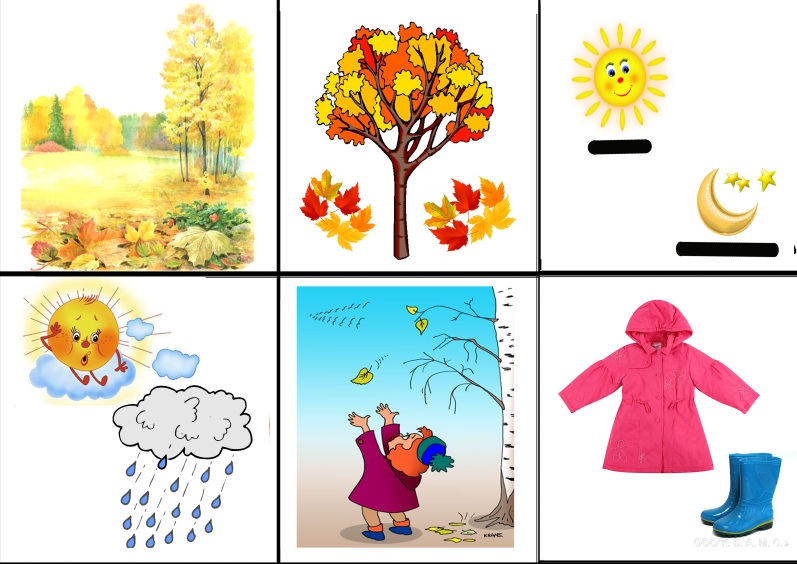 2.Выучить стихотворение про осень (записать видео)4«Социально-коммуникативное развитие»1-7 сентября1.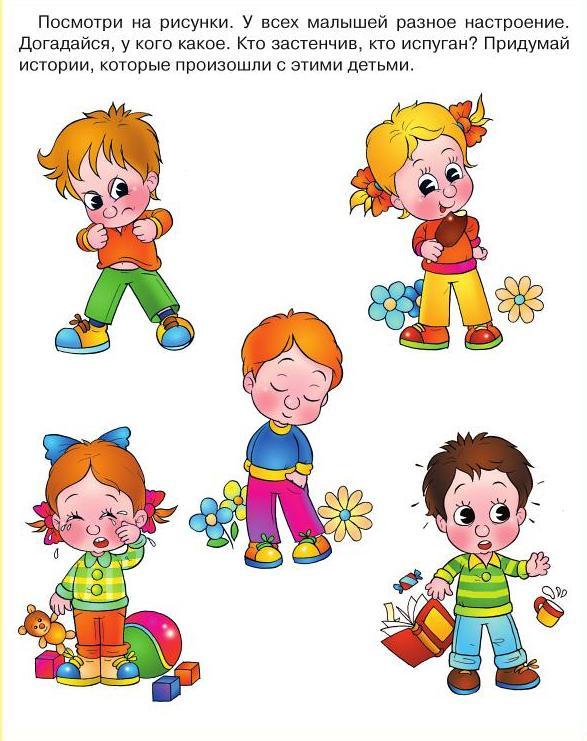 2.Беседа с ребенком на тему «Плохие и хорошие поступки»7-15 сентября1.Поиграть в игру «Волшебные превращения»Цель. Развитие воображения, умения перевоплощаться.Детям предлагают «превратиться» в ягоды, фрукты, пароходик, игрушку и т.д. Взрослый (или кто-то из детей) начинает игру словами: «Мы заходим в… (пауза – чтобы дети сконцентрировались) сад…(пауза – каждый ребенок должен решить, каким фруктом он будет).Раз, два, три!» После этой команды дети принимают вид задуманного фрукта.Комментарий: взрослый (или ведущий - ребенок) должен творчески подойти к дальнейшему продолжению игры. Ему нужно придумать какую-нибудь историю с участием детей. Но для начала он должен, конечно, догадаться, кто в кого превратился.2. 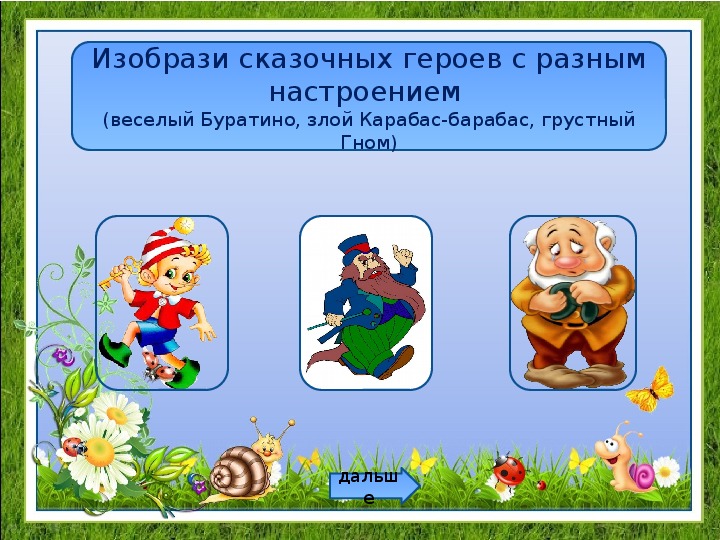 5«Познавательное развитие»1-7 сентября1.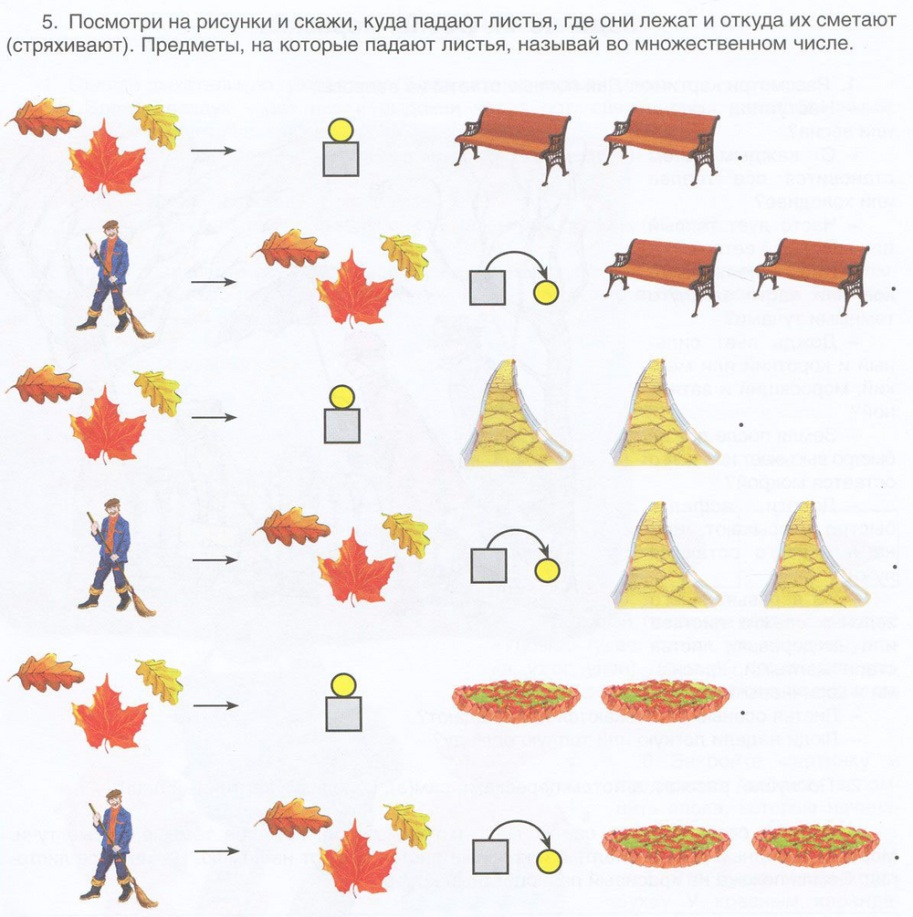 2.Повторить счет до 10 и обратно.7-15 сентября1.Конструирование «Дом для друзей» (фотоотчет)2.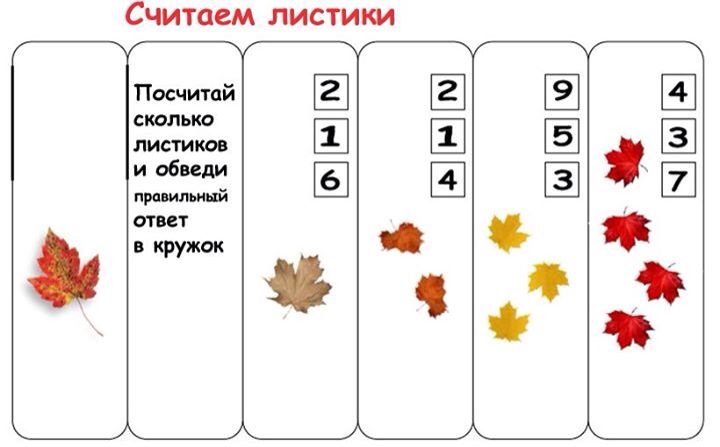 